Potato Pizzas: Loaded Baked Potato Pizza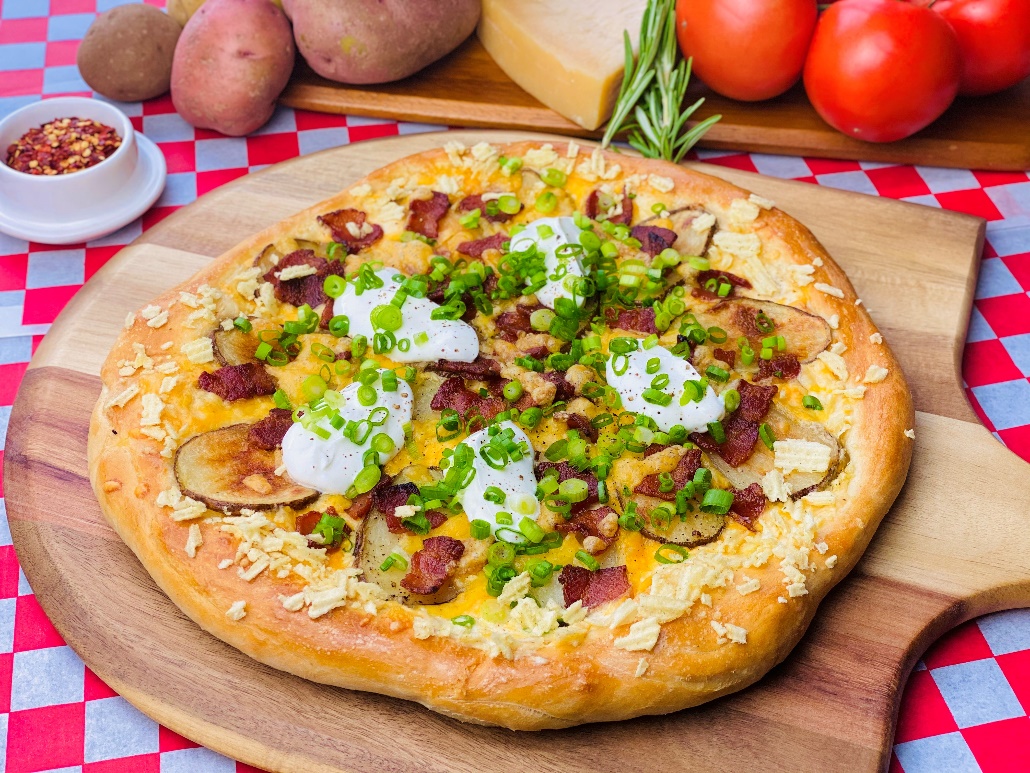 Description:  Cheese Sauce, Sliced Baked Russet Potatoes, Green Onions, Bacon, Sour Cream, and Crushed Sour Cream and Onion, Potato Chips.Servings: 8Preparation Time: 20 minutesCooking Time: 20 minutesTotal Time: 40 minutesPotato Type: Russet Potatoes, Potato ChipsCourse: Main Entrée, Pizza, AmericanIngredients16-ounce			Prepared Pizza Dough10 fluid ounces		Cheddar Cheese Sauce, prepared4 ounces			Cheddar Cheese, shredded10 ounces			Baked Russet Potatoes, sliced 6 ounces			Applewood Smoked Bacon, cooked, chopped5 ounces			Sour Cream½ cup			Green Onions, sliced2 tablespoons		Unsalted Butter, melted2 ounces			Sour Cream and Onion Flavored Potato Chips, crushedPreparationPreheat the oven to 425 F.  Pull and stretch the dough so that a 16-inch round disc is formed.  The dough should then be placed on a pizza peel sprinkled lightly with corn meal or flour to prevent sticking.Evenly spread a 10-ounce ladle of the prepared cheddar cheese sauce on the dough, this should be done by starting in the center of the disc and using the back of the ladle to evenly spread it outward.  Make sure to leave about 1-inch un-sauced for the crust edge. Sprinkle the cheese evenly on top of the sauce. Followed by 10 ounces of the sliced baked potato.Top the pizza with 6 ounces of cooked and chopped applewood smoked bacon.Place the pizza in the oven on a pizza stone or on the back side of a sheet pan.Cook the pizza for 18-20 minutes, rotating it once halfway though to ensure even cooking.Remove the pizza from the oven and top it with the sour cream and green onions. Brush the crust with the melted butter.  Sprinkle the crust with the crushed sour cream and onion flavored potato chips. Cut the pizza into 8 slices. Enjoy!  Notes  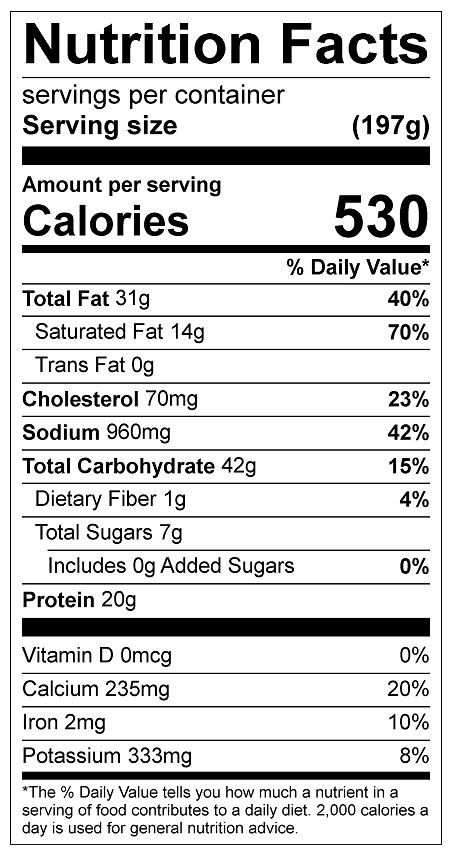 Vitamin C: 6.55 mg